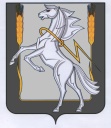 Совет депутатов Алишевского сельского поселенияСосновского муниципального района Челябинской областичетвертого созыва  Р Е Ш Е Н И Е от 14 февраля  2024 года  № 156  В соответствии постановлением Правительства Челябинской области от 11.09.2008г. № 275-П «О введении новых систем оплаты труда работников областных государственных учреждений и органов государственной власти Челябинской области, оплата труда которых в настоящее время осуществляется на основе Единой тарифной сетки по оплате труда работников областных государственных учреждений» и в целях упорядочения оплаты труда работников, занятых обслуживанием органов местного самоуправления, Совет депутатов Алишевского сельского поселения четвертого созыва,Р Е Ш А Е Т:   Утвердить Положение об оплате труда работников, занятых обслуживанием органов местного самоуправления администрации Алишевского сельского поселения (приложение). Признать утратившими силу:        1) Решение Совета депутатов Алишевского сельского поселения от 18.02.2022 года № 84 «Об условиях оплаты труда работников, занятых обслуживание органов местного самоуправления администрации Алишевского сельского поселения», утвержденное Решением Совета депутатов Алишевского сельского поселения».     3. Организацию исполнения настоящего Решения возложить на главного бухгалтера.     4. Направить настоящее Решение Главе Алишевского сельского поселения для подписания.Настоящее Решение подлежит официальному опубликованию в сетевом издании «Официальный интернет-портал правовой информации Сосновского муниципального района Челябинской области»http://Сосновский74.рф в сети «Интернет». Настоящее решение  вступает в силу со дня его подписания и распространяет свое действие на отношения, возникшие с  1 февраля 2024 года.Председатель Совета депутатов                                               Глава АлишевскогоАлишевского сельского поселения	сельского поселения_________________В.Г.Кузнецова	_________Б.М.ФахрисламовПриложение к решению Совета депутатовАлишевского сельского поселенияот «14» февраля 2024 г. №156 Положение
об оплате труда работников, занятых обслуживанием органов местного самоуправления и структурных подразделений администрации Алишевского сельского поселения1. Общие положения1. Настоящее Положение «Об оплате труда работников, занятых обслуживанием органов местного самоуправления администрации Алишевского сельского поселения» разработано в соответствии с Трудовым кодексом Российской Федерации, постановлением Правительства Челябинской области от 11.09.2008 г. N 275-П «О введении новых систем оплаты труда работников областных государственных учреждений и органов государственной власти Челябинской области, оплата труда которых в настоящее время осуществляется на основе Единой тарифной сетки по оплате труда работников областных государственных учреждений».2. Положение распространяется на работников, занятых обслуживанием органов местного самоуправления администрации Алишевского сельского поселения, осуществляющих профессиональную деятельность по профессиям рабочих (далее именуются - работники).3. Перечень должностей работников, занятых обслуживанием органов местного самоуправления Алишевского сельского поселения администрации Алишевского сельского поселения, определяется в соответствии с Квалификационным справочником профессий рабочих, которым устанавливаются месячные оклады, утвержденным постановлением Государственного комитета СССР по труду и социальным вопросам и ВЦСПС от 20.02.1984 N 58/3-102.5. Система оплаты труда работников включает в себя размеры окладов по профессиональным квалификационным группам, выплаты компенсационного и стимулирующего характера в пределах утвержденного фонда оплаты труда.6. Условия оплаты труда работников являются обязательными для включения в трудовой договор.7. Оплата труда работников, занятых по совместительству, а также на условиях неполного рабочего времени, производится пропорционально отработанному времени. Определение размеров заработной платы по месту основной работы, а также по месту работы по совместительству, производится раздельно по каждому месту работы.8. Оплата труда работников устанавливается с учетом:1) единого тарифно-квалификационного справочника работ и профессий рабочих;2) государственных гарантий по оплате труда;3) перечня видов выплат компенсационного характера;4) перечня видов выплат стимулирующего характера;5) настоящего Положения;6) рекомендаций Российской трехсторонней комиссии по регулированию социально-трудовых отношений на текущий год.2. Порядок и условия оплаты труда9. Оплата труда работников включает:1) должностные оклады;2) выплаты компенсационного характера;3) выплаты стимулирующего характера.10.Размеры окладов работников устанавливаются на основе отнесения профессий рабочих к профессиональным квалификационным группам в соответствии с приказом Министерства здравоохранения м социального развития Российской федерации от 29 мая 2008г № 248н «Об утверждении профессиональных квалификационных групп общеотраслевых профессий  рабочих» в зависимости от присвоенных им квалификационных разрядов, в соответствии с Единым тарифно-квалификационным справочником работ и профессий рабочих и согласно приложению 1 к настоящему Положению.11. Работникам могут быть установлены повышающие коэффициенты к окладам:1) персональный повышающий коэффициент к окладу;2) повышающий коэффициент к окладу за выполнение важных и ответственных работ.12. Решение об установлении повышающих коэффициентов к окладу и их размерах принимается работодателем в отношении конкретного работника, с учетом обеспечения указанных выплат финансовыми средствами, предусмотренными на оплату труда указанной категории работников.Размер выплат по повышающим коэффициентам к окладу определяется путем умножения размера оклада рабочего на повышающий коэффициент.Применение повышающих коэффициентов к должностному окладу не образует новых окладов и не учитывается при начислении стимулирующих и компенсационных выплат, установленных в процентном отношении к окладу.13. Персональный повышающий коэффициент к окладу устанавливается работнику до размера 1,5 с учетом уровня его профессиональной подготовленности, степени самостоятельности и ответственности при выполнении поставленных задач и других факторов.14. Повышающий коэффициент в размере до 0,3 к окладу устанавливается работникам за выполнение важных и ответственных работ.15. Решение о введении повышающих коэффициентах к окладу и их размерах принимается с учетом обеспечения указанных выплат финансовыми средствами, предусмотренными на оплату труда, указанной категории работников органов местного самоуправления администрации Алишевского сельского поселения.3. Порядок и условия выплат компенсационного характера16. К выплатам компенсационного характера относятся выплаты:1) за работу в местностях с особыми климатическими условиями (районный коэффициент);2) выплаты за работу в условиях, отклоняющихся от нормальных, в том числе при:а) выполнение работ различной квалификации;б) совмещении профессий;в) расширение зон облуживания;г) исполнении обязанностей временно отсутствующего работника без освобождения от работы, определенной трудовым договором;д) выполнение работы в выходные и нерабочие праздничные дни;е) сверхурочной работе;ж) работе в ночное время;з) выполнение работ в других условиях, отклоняющихся от нормальных.17. Выплаты компенсационного характера устанавливаются к окладам работников по соответствующим профессиональным квалификационным группам в процентах или в абсолютных размерах, если иное не установлено трудовым законодательством, иными нормативными правовыми актами Российской Федерации или Челябинской области и муниципальными правовыми актами Алишевского сельского поселения.18. Выплата за работу в местностях с особыми климатическими условиями (далее - районный коэффициент) устанавливается в соответствии со статьей 148 Трудового кодекса Российской Федерации в размере 15 процентов от заработной платы.Районный коэффициент начисляется на фактический месячный заработок, включая доплаты и надбавки.19. При выполнении работ различной квалификации труд работника оплачивается по работе более высокой квалификации.20. При совмещении профессий (должностей), расширении зон обслуживания, увеличении объема работы или исполнении обязанностей временно отсутствующего работника без освобождения от работы, определенной трудовым договором, в соответствии со статьей 151 Трудового кодекса Российской Федерации, рабочим устанавливаются доплаты по соглашению сторон трудового договора с учетом содержания и (или) объема дополнительной работы до 50 процентов средней месячной заработной платы штатной единицы работника, исполнение обязанностей которого возложено.21. Выплата за работу в выходные и нерабочие праздничные дни производится работникам, привлекавшимся к работе в выходные и нерабочие праздничные дни в соответствии со статьями 112 и 153 Трудового Кодекса РФ. По желанию работника, работавшего в выходной или нерабочий праздничный день, ему может быть предоставлен другой день отдыха. В этом случае работа в выходной или нерабочий праздничный день оплачивается в одинарном размере, а день отдыха оплате не подлежит.22. Выплаты при сверхурочной работе составляют за первые два часа работы не менее полуторного размера, за последующие часы - двойного размера в соответствии со статьей 152 Трудового кодекса Российской Федерации. По желанию работника сверхурочная работа вместо повышенной оплаты может компенсироваться предоставлением дополнительного времени отдыха, но не менее времени, отработанного сверхурочно.23. Выплаты при работе в ночное время производятся работникам за каждый час работы в ночное время. Ночным считается время с 22 часов до 6 часов.Размер доплаты за работу в ночное время составляет 20 процентов от части оклада за час работы работника в ночное время.24.Расчет части оклада за час работы в выходные и нерабочие праздничные дни, сверхурочной работы и работы в ночное время производится путем деления оклада работника на среднемесячное количество рабочих часов в соответствующем календарном году.25. Выплаты компенсационного характера, размеры и условия их осуществления устанавливаются коллективным договором, соглашениями, локальными нормативными актами в соответствии с трудовым законодательством и иными нормативными правовыми актами Российской Федерации, Челябинской области, Алишевского сельского поселения, содержащими нормы трудового права и конкретизируются в трудовых договорах работников.4. Порядок и условия выплат стимулирующего характера26. В целях стимулирования и поощрения работников за качество выполненной работы, эффективность и результативность труда устанавливаются следующие выплаты стимулирующего характера:выплаты за интенсивность;за выслугу лет;ежемесячное поощрение за качество работы;выплаты, учитывающие особенности деятельности отдельных категорий работников;премии по итогам работы.27. Выплаты за интенсивность работы осуществляются от оклада в размере:работникам выполняющим важные и ответственные работы - до 100 процентов;работникам 5-6 квалификационных разрядов  до 80 процентов; работникам 3-4 квалификационных разрядов –до 60 процентов; работникам 1-2 квалификационных разрядов –до 50 процентов.28. Выплата за выслугу лет устанавливается в процентах от оклада в зависимости от стажа работы по специальности в должностях рабочих в органах местного самоуправления администрации Алишевского сельского поселения:от 3 лет до 8 лет - 10 процентов;от 8 лет до 13 лет - 15 процентов;от 13 лет до 18 лет – 20 процентов;от 18 лет до 23 лет - 25 процентов;свыше 23 лет - 30 процентов.29. Ежемесячное поощрение за качество работы устанавливается в целях усиления материальной заинтересованности работников в повышении качества выполняемых задач, возложенных на органы местного самоуправления (конкретного работника), своевременном и добросовестном исполнении своих трудовых функций, повышения уровня ответственности за порученный участок работы.30. Размер ежемесячного поощрения за качество работы работников устанавливается руководителем органа местного самоуправления Алишевского сельского поселения, в процентном отношении к должностному окладу в пределах средств, учитываемых при формировании годового фонда оплаты труда и выплачивается в размере до 100 процентов от оклада (должностного оклада) за фактически отработанное время.31. Выплаты, учитывающие особенности деятельности отдельных категорий работников, в том числе водителей автомобилей всех типов, устанавливаются в размерах:1) за наличие 1 класса – 25 процентов от оклада; 2) за наличие 2 класса – 10 процентов от оклада.32.Выплаты стимулирующего характера производятся по решению работодателя, в пределах лимитов бюджетных обязательств, предусмотренных на оплату труда указанной категории работников.33. При определении размеров стимулирующих выплат, порядка и условий их применения учитывается мнение выборного профсоюзного или иного представительного органа работников (при его наличии).34. Размеры и условия осуществления выплат стимулирующего характера устанавливаются коллективным договорами, соглашениями, локальными актами органа местного самоуправления Алишевского сельского поселения в пределах фонда оплаты труда.35. Премии по итогам работы могут выплачиваться:1) за итоги работы за месяц, квартал, полугодие, 9 месяцев, год;2) за выполнение особо важных и срочных работ.36. Премия по итогам работы выплачивается с целью поощрения работника за общие результаты труда по итогам работы за соответствующий период. При премировании учитывается успешное и добросовестное исполнение работниками своих трудовых функций, а также обеспечение работниками безаварийной работы инженерных и хозяйственно-эксплуатационных систем зданий.37. Премия по итогам работы выплачивается в пределах фонда оплаты труда и максимальным размером конкретному работнику не ограничивается. 38. Премия за выполнение особо важных и срочных работ выплачивается работникам единовременно по итогам выполнения особо важных и срочных работ с целью поощрения работников за оперативность и качественный результат труда.39.Премирование работников осуществляется в соответствии с приложением 2 к настоящему Положению.5. Порядок выплаты материальной помощи40. Работникам, фондом оплаты труда предусматривается материальная помощь в размере двух должностных окладов в год.41. При определении суммы материальной помощи в расчет принимается должностной оклад работника, получаемый им на момент подачи заявления о выплате материальной помощи.На материальную помощь районный коэффициент не начисляется. 42. Материальная помощь учитывается при расчете среднего заработка.43. Материальная помощь выплачивается один раз в полугодие в размере одного должностного оклада на основании личного заявления работника, в котором указывается просьба выплатить материальную помощь. 44. Перенос материальной помощи за текущий календарный год на следующий год не допускается.45. Выплата материальной помощи вновь принятым работникам, в год приема на работу производится пропорционально полным месяцам, отработанным с момента исполнения трудовых обязанностей в текущем календарном году до его окончания (даты увольнения).46. Материальная помощь не выплачивается работникам:1) находящимся в отпуске по уходу за ребенком до достижения им возраста трех лет, в отпуске без сохранения заработной платы, за исключением времени работы на условиях неполного рабочего времени во время отпуска по уходу за ребенком; 2) увольняемым по пунктам 5, 6, 7, 9, 10, 11 статьи 81 Трудового кодекса Российской Федерации.47. В случае увольнения работника до окончания финансового года по другим основаниям, выплата материальной помощи в календарном году осуществляется пропорционально месяцам, отработанным с начала текущего календарного года до даты увольнения. В том случае, если указанным работникам материальная помощь уже была выплачена, то выплаченная в полном объеме за календарный год материальная помощь подлежит перерасчету за фактически отработанное время и удержанию.48. В случае увеличения должностных окладов в течение года начисленная и выплаченная сумма материальной помощи до увеличения индексируется на коэффициент увеличения окладов. 49. Материальная помощь осуществляется за счет средств фонда оплаты труда работников, занятых обслуживанием органов местного самоуправления администрации Алишевского сельского поселения.6. Порядок единовременной выплаты при предоставлении ежегодного оплачиваемого отпуска50.Работникам, фондом оплаты труда предусматривается единовременная выплата при предоставлении ежегодного оплачиваемого отпуска в размере двух должностных окладов 51. Решение о единовременной выплате при предоставлении ежегодного оплачиваемого отпуска оформляется распоряжением (приказом) руководителя органа местного самоуправления Алишевского сельского поселения, на основании заявления работника.52. Единовременная выплата в размере двух должностных  окладов за календарный год производится  при предоставлении работнику ежегодного оплачиваемого отпуска (далее - отпуск).В случае разделения ежегодного оплачиваемого отпуска в установленном порядке на части, единовременная выплата выплачивается либо к одной из частей отпуска, составляющей не менее 14 календарных дней, либо по желанию работника может быть поделена на 2 части одновременно с разделением на части отпуска, составляющие не менее 14 календарных дней каждая, на основании заявления работника и распоряжения (приказа) руководителя. 53. При определении суммы единовременной выплаты при предоставлении ежегодного оплачиваемого отпуска в расчет принимается должностной оклад работника, получаемый им на момент издания распоряжения (приказа).54. Единовременная выплата к отпуску выплачивается с начислением районного коэффициента и  учитывается при расчете среднего заработка.55. Если работник не отработал полный финансовый год (в случае поступления на работу в течение года или увольнения в течение года), сумма единовременной выплаты к отпуску исчисляется пропорционально отработанному времени.56. В случае увольнения работника до окончания финансового года производится перерасчет выплаченной единовременной выплаты при предоставлении ежегодного оплачиваемого отпуска пропорционально отработанному времени в расчетном году (в полных месяцах), включая месяц, в котором произошло увольнение и удержание излишне выплаченной суммы единовременной выплаты при предоставлении ежегодного оплачиваемого отпуска.57. В случае если работник не использовал в течение текущего финансового года своего права на отпуск, данная единовременная выплата к отпуску производится ему в конце года на основании его заявления.Перенос единовременной выплаты на следующий календарный год не допускается.58. В случае увеличения должностных окладов работников в течение года начисленная и выплаченная сумма единовременной выплаты до увеличения индексируется на коэффициент увеличения.7. Заключительные положения59. Штатное расписание утверждается руководителем органа местного самоуправления Алишевского сельского поселения, и включает в себя все профессии рабочих, занятых обслуживанием органа местного самоуправления, администрации Алишевского сельского поселения.60. Фонд оплаты труда органа местного самоуправления Алишевского сельского поселения, предусмотренных настоящим Положением, формируется на календарный год, исходя из объема лимитов бюджетных обязательств.61. Органы местного самоуправления Алишевского сельского поселения, при формировании фонда оплаты труда работников, предусмотренных настоящим Положением, сверх средств, направляемых для выплаты окладов, предусматривают следующие средства для выплаты работникам (в расчете на год):1) выплаты персональных повышающих коэффициентов - в размере 7 окладов;2) ежемесячной надбавки за интенсивность работы:работникам 5 - 6 квалификационных разрядов - в размере 9,6 оклада;работникам 3 - 4 квалификационных разрядов - в размере 7,2 оклада;работникам 1 - 2 квалификационных разрядов - в размере 6 окладов;3) ежемесячной надбавки к должностному окладу за выслугу лет - в размере 2 окладов;4) ежемесячное поощрение за качество работы - в размере 12 окладов;5) ежемесячной надбавки, учитывающей особенности деятельности отдельных категорий работников (водителей), - в размере фактически установленной при наличии классности;6) повышающий коэффициент за выполнение важных и ответственных работ - в размере 2 окладов;7) премии по результатам работы - в размере 5 окладов;8) надбавки за работу в условиях, отклоняющихся от нормальных, - в размере фактически установленной при наличии таких условий.9) материальная помощь - в размере двух  окладов;10) единовременная выплата при предоставлении ежегодного оплачиваемого отпуска - в размере двух окладов;62. При расчете фонда оплаты труда учитывается районный коэффициент, установленный в соответствии с действующим законодательством Российской Федерации.63. За счет экономии фонда оплаты труда работникам может оказываться материальная помощь в размере до двух окладов в год в связи со стихийным бедствием, пожаром, болезнью работника и его близких родственников, смертью близких родственников. Решение об оказании материальной помощи и ее конкретных размерах принимает руководитель соответствующего органа местного самоуправления, на основании письменного заявления работника.Приложение 1 к Положению об оплате труда работников, занятых обслуживанием органов местного самоуправления Алишевского сельского поселенияПрофессиональная квалификационная группа «Общеотраслевых профессий рабочих первого уровня»:Профессиональная квалификационная группа "Общеотраслевые профессии рабочих второго уровня":Приложение 2к Положению об оплате труда работников, занятых обслуживанием органов местного самоуправления Алишевского сельского поселенияПОРЯДОКвыплаты премий работникам, занятым обслуживанием органов местного самоуправления Алишевского сельского поселения1. Работникам, занятым обслуживанием органов местного самоуправления и Алишевского сельского поселения, осуществляющих профессиональную деятельность по профессиям рабочих (далее именуются - работники).), при наличии бюджетных средств по фонду оплаты труда (экономии по фонду оплаты труда) органа местного самоуправления, Алишевского сельского поселения, могут выплачиваться премии в твердой денежной сумме либо в процентном выражении к должностному окладу или к месячной заработной плате.2. Премии выплачиваются в целях повышения заинтересованности работников в достижении определенных результатов, а также в целях стимулирования их дальнейшего роста этих результатов, за добросовестное и качественное исполнение своих должностных обязанностей с учетом реального вклада в общие результаты работы, а также повышения исполнительной и трудовой дисциплины.3. Премии выплачиваются одновременно с заработной платой, включаются в средний заработок для оплаты ежегодных отпусков, пособий по временной нетрудоспособности и в других случаях, предусмотренных законодательством. На все виды премий начисляется районный коэффициент.4. Работникам, уволенным за нарушение трудовой дисциплины, независимо от времени работы в премируемый период, премии не выплачиваются.5. Работникам, поступившим на работу в премируемый период, премия по результатам работы выплачивается за фактически отработанное время.6. Основаниями для выплаты премии работникам, при достижении показателей, предусмотренных настоящим Порядком, могут быть итоги работы за месяц, квартал, полугодие, 9 месяцев, год.7. Основными показателями, которые учитываются при оценке итогов работы, являются:1) качественное и добросовестное выполнение работником своих должностных обязанностей;2) личный трудовой вклад в общие результаты работы;3) оперативность и профессионализм в решении вопросов, входящих в компетенцию работника;4) своевременное и точное исполнение планов работы, распоряжений, устных и письменных поручений и заданий вышестоящих в порядке подчиненности руководителей, отданных в пределах их должностных полномочий;5) отсутствие фактов нарушения трудовой, исполнительской дисциплины и правил внутреннего трудового распорядка.8. Размер премирования за месяц, квартал, полугодие, 9 месяцев, год при наличии экономии фонда оплаты труда устанавливается в процентном отношении к окладу в соответствии с уровнем эффективности и результативности работника в пределах утвержденного фонда оплаты труда соответствующего органа местного самоуправления Алишевского сельского поселения, и устанавливаются распоряжением (приказом) его руководителя.9. В случае применения дисциплинарного взыскания размер выплаты работнику премии по итогам работы устанавливается, учитывая тяжесть совершенного проступка и обстоятельства, при которых он был совершен.10. Размер премии работникам из экономии фонда оплаты труда максимальными размерами не ограничивается, определяется индивидуально в каждой конкретной ситуации, исходя из размера экономии фонда оплаты труда.11. Решения о выплате премии оформляются соответствующими распоряжениями (приказами) органа местного самоуправления, Алишевского сельского поселения, и подписываются руководителями органов местного самоуправления.О Положении об оплате труда работников, занятых обслуживанием органов местного самоуправления  администрации Алишевского сельского поселения О Положении об оплате труда работников, занятых обслуживанием органов местного самоуправления  администрации Алишевского сельского поселения Квалификацион-ные уровниПрофессии рабочихРазмер оклада (руб.)1 квалификацион-ный уровеньНаименования профессий рабочих, по которым предусмотрено присвоение 1,2,3 квалификационных разрядов в соответствии с Единым тарифно-квалификационным справочником работ и профессий рабочих: подсобный рабочий, рабочий по комплексному обслуживанию и ремонту зданий, сторож (вахтер), уборщик служебных помещений, кладовщик, гардеробщик, дворник1-го квалификационного разряда2-го квалификационного разряда3-го квалификационного разряда6 6406 9657 116Квалификацион-ные уровниПрофессии рабочихРазмероклада (руб.)1 квалификацион-ный уровеньНаименования профессий рабочих, по которым предусмотрено присвоение 4 и 5 квалификационных разрядов в соответствии с Единым тарифно-квалификационным справочником работ и профессий рабочих: водитель автомобиля, рабочий по комплексному обслуживанию и ремонту зданий, слесарь- электрик по ремонту электрооборудования  4 квалификационного разряда  5 квалификационного разряда7 5407 7462 квалификацион-ный уровеньНаименования профессий рабочих, по которым предусмотрено присвоение 6 квалификационного разряда в соответствии с Единым тарифно-квалификационным справочником работ и профессий рабочих. (Приказ Минздравсоцразвития РФ от 29.05.2008 № 248н «Об утверждении профессиональных квалификационных групп общеотраслевых профессий рабочих»)  6 квалификационного разряда8 621